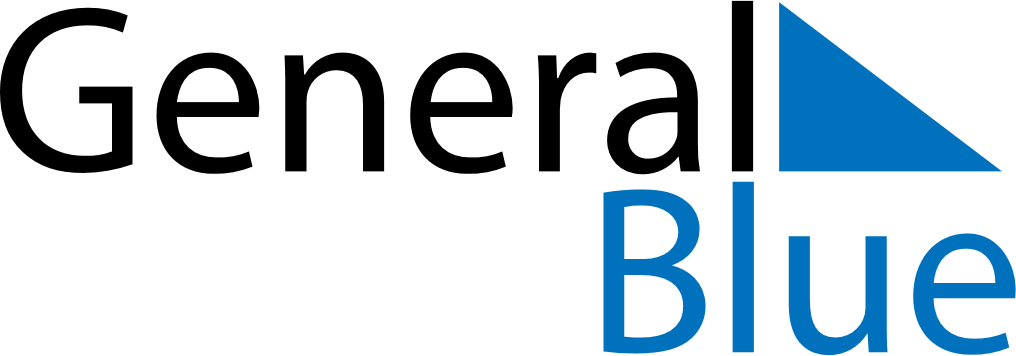 December 2029December 2029December 2029South KoreaSouth KoreaSUNMONTUEWEDTHUFRISAT1234567891011121314151617181920212223242526272829Christmas Day3031